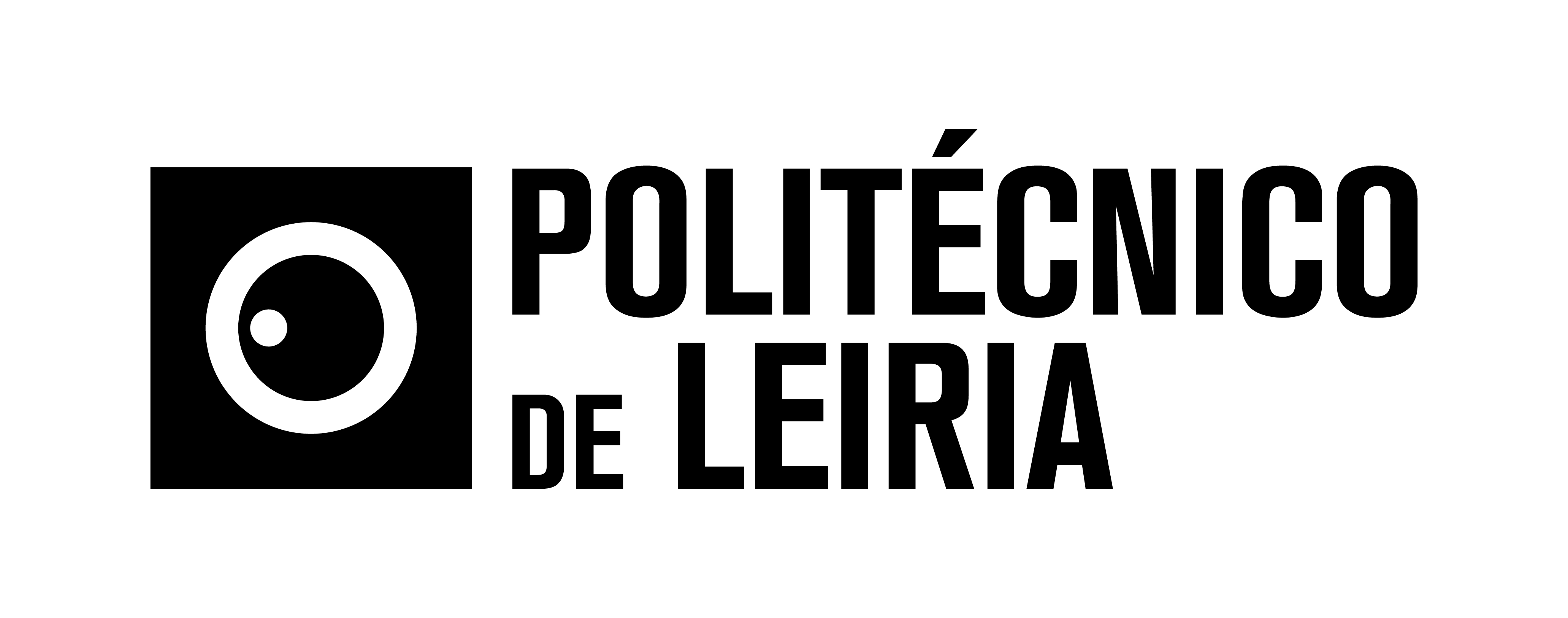 PLANO DE ATIVIDADESBOLSAS DE PARTICIPAÇÃO EM REUNIÕES CIENTÍFICASNome do(a) candidato(a): Nome do(s) orientador(es) científico(s) do trabalho/comunicaçãoData/período da bolsaDescrição das atividades________________, ___ de ___________________ de 2022_____________________________________________[Assinatura do(a) candidato(a)]___________________________________________________[Assinatura do(a) orientador(a) científico(a)]___________________________________________________[Assinatura do(a) orientador(a) científico(a)]Indicar o dia ou os dias do eventoSugestão: Apresentação da Comunicação/trabalho intitulado __________ no evento ____________, em ______________ (local).